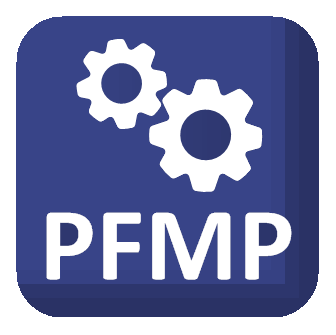 Présentation du stagiaireLe baccalauréat Professionnel « Métiers du Commerce et de la Vente » option ALe titulaire du baccalauréat professionnel « Métiers du commerce et de la vente » s’inscrit dans une démarche commerciale active. Son activité consiste à :  Accueillir, conseiller et vendre des produits et des services associés. Contribuer au suivi des ventes. Participer à la fidélisation de la clientèle et au développement de la relation client. Participer à l’animation et à la gestion d’une unité commerciale. Et cela, dans le but de participer à la construction d’une relation client durable.Organisation des PFMPPour les classes de premières et terminales :Le choix du lieu de stage :Le lieu choisi doit permettre de valider les compétences attendues.Types d'organisations :Pour l’option A « Animation et gestion de l’espace commercial ». L’activité s’exerce essentiellement au sein d’une unité commerciale, physique et ou à distance, de toute taille, généraliste ou spécialisée, dans laquelle peuvent être réalisées des activités de vente ou de distribution.Les travaux à réaliser en entreprise Chaque stage donne lieu à des retours d’activités en milieu professionnel. Ces rapports d’activités doivent couvrir les blocs de connaissances :Vente -Conseil (Épreuve E3 – Sous épreuve E31)Suivi des ventes (Épreuve E3 – Sous épreuve E32)Fidélisation de la clientèle et développement de la relation client (Épreuve E33)En fonction des activités réalisées en PFMP, l’élève réalise au moins deux retours d’activité.Ces travaux sont réalisés selon le cahier des charges donné par les enseignants. L’élève doit élaborer des dossiers qui seront présentés numériquement devant un jury d’examen l’année de terminale. Afin de pouvoir étayer, documenter, enrichir et justifier les activités, le stagiaire sera amené à vous consulter dans sa démarche de collecte d’informations nécessaires à la réalisation de ses travaux. BACCALAUREAT PROFESSIONNEL METIERS DU COMMERCE ET DE LA VENTE « OPTION A »Grille de suivi des compétences professionnellesBACCALAUREAT PROFESSIONNEL METIERS DU COMMERCE ET DE LA VENTE « OPTION A »Grille de suivi des compétences professionnellesBACCALAUREAT PROFESSIONNEL METIERS DU COMMERCE ET DE LA VENTE « OPTION A »Grille de suivi des compétences professionnellesBACCALAUREAT PROFESSIONNEL METIERS DU COMMERCE ET DE LA VENTE « OPTION A »Grille de suivi des compétences professionnellesBACCALAUREAT PROFESSIONNEL METIERS DU COMMERCE ET DE LA VENTE « OPTION A »Grille de suivi des attitudes professionnellesCONFORMITE ADMINISTRATIVEAttestation de formation en milieu professionnelJe soussigné (e)…………………………….., Proviseure du Lycée professionnel de Place d’Armes certifie que :NOM :Prénom : Inscrit(e) dans l’établissement que je dirige, en classe de Terminale BAC PRO Métiers du Commerce et de la Vente Option A « Animation et Gestion de l’Espace commercial » a suivi, conformément à la législation en vigueur, des périodes de formation en milieu professionnel d’une durée de ………………………semaines. Fait à …………………………,Le  Signature et cachet du chef d’établissement LIVRET DE COMPETENCES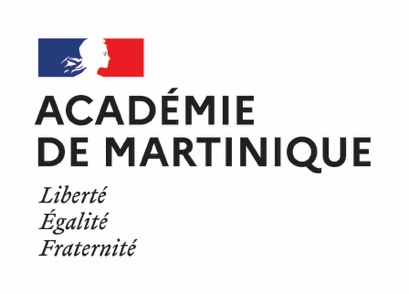 LIVRET DE COMPETENCESLIVRET DE COMPETENCESBACCALAUREAT PROFESSIONNELBACCALAUREAT PROFESSIONNELLIVRET DE COMPETENCESMETIERS DU COMMERCE ET DE LA VENTEMETIERS DU COMMERCE ET DE LA VENTELIVRET DE COMPETENCESOPTION AAGEC (Animation et gestion de l'espace commercial)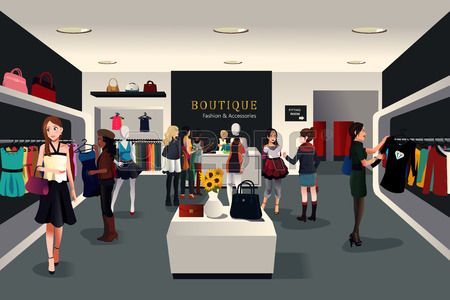 OPTION AAGEC (Animation et gestion de l'espace commercial)LIVRET DE COMPETENCESLIVRET DE COMPETENCESLIVRET DE COMPETENCESLIVRET DE COMPETENCESPremièreAnnée scolaire : 2020-2021LIVRET DE COMPETENCESTerminaleAnnée scolaire : 2021-2022LIVRET DE COMPETENCESLIVRET DE COMPETENCESLIVRET DE COMPETENCESLIVRET DE COMPETENCESLIVRET DE COMPETENCESLIVRET DE COMPETENCESLE STAGIAIRELE STAGIAIRENomPrénomDate de naissanceTéléphoneBLOC 1 : CONSEILLER ET VENDRECOMPETENCES PROFESSIONNELLESPOSITIONNEMENTPOSITIONNEMENTPOSITIONNEMENTPOSITIONNEMENTPOSITIONNEMENTPOSITIONNEMENTPOSITIONNEMENTPOSITIONNEMENTPOSITIONNEMENTPOSITIONNEMENTPOSITIONNEMENTPOSITIONNEMENTPOSITIONNEMENTPOSITIONNEMENTPOSITIONNEMENTPOSITIONNEMENTPOSITIONNEMENTBLOC 1 : CONSEILLER ET VENDRECOMPETENCES PROFESSIONNELLESPFMP 3PFMP 3PFMP 3PFMP 3PFMP 4PFMP 4PFMP 4PFMP 4PFMP 5PFMP 5PFMP 5PFMP 5PFMP 6PFMP 6PFMP 6PFMP 6PFMP 6BLOC 1 : CONSEILLER ET VENDRECOMPETENCES PROFESSIONNELLES1234123412341234BLOC 1 : CONSEILLER ET VENDREASSURER LA VEILLE COMMERCIALEASSURER LA VEILLE COMMERCIALEASSURER LA VEILLE COMMERCIALEASSURER LA VEILLE COMMERCIALEASSURER LA VEILLE COMMERCIALEASSURER LA VEILLE COMMERCIALEASSURER LA VEILLE COMMERCIALEASSURER LA VEILLE COMMERCIALEASSURER LA VEILLE COMMERCIALEASSURER LA VEILLE COMMERCIALEASSURER LA VEILLE COMMERCIALEASSURER LA VEILLE COMMERCIALEASSURER LA VEILLE COMMERCIALEASSURER LA VEILLE COMMERCIALEASSURER LA VEILLE COMMERCIALEASSURER LA VEILLE COMMERCIALEASSURER LA VEILLE COMMERCIALEASSURER LA VEILLE COMMERCIALEBLOC 1 : CONSEILLER ET VENDRERechercher, hiérarchiser, exploiter et actualiser en continu les informations sur l’entreprise et son marchéBLOC 1 : CONSEILLER ET VENDREMaîtriser la technologie des produitsBLOC 1 : CONSEILLER ET VENDRESélectionner les outils de recherche d’information les plus adaptésBLOC 1 : CONSEILLER ET VENDREREALISER LA VENTE DANS UN CADRE OMNICANALREALISER LA VENTE DANS UN CADRE OMNICANALREALISER LA VENTE DANS UN CADRE OMNICANALREALISER LA VENTE DANS UN CADRE OMNICANALREALISER LA VENTE DANS UN CADRE OMNICANALREALISER LA VENTE DANS UN CADRE OMNICANALREALISER LA VENTE DANS UN CADRE OMNICANALREALISER LA VENTE DANS UN CADRE OMNICANALREALISER LA VENTE DANS UN CADRE OMNICANALREALISER LA VENTE DANS UN CADRE OMNICANALREALISER LA VENTE DANS UN CADRE OMNICANALREALISER LA VENTE DANS UN CADRE OMNICANALREALISER LA VENTE DANS UN CADRE OMNICANALREALISER LA VENTE DANS UN CADRE OMNICANALREALISER LA VENTE DANS UN CADRE OMNICANALREALISER LA VENTE DANS UN CADRE OMNICANALREALISER LA VENTE DANS UN CADRE OMNICANALREALISER LA VENTE DANS UN CADRE OMNICANALBLOC 1 : CONSEILLER ET VENDREIntégrer l’omnicanal dans le processus de venteBLOC 1 : CONSEILLER ET VENDREPrendre contact avec le clientBLOC 1 : CONSEILLER ET VENDRES’adapter au contexte commercial et au comportement du clientBLOC 1 : CONSEILLER ET VENDREDécouvrir, analyser et identifier le(s) besoin(s) du client, sa (ses) motivation(s) et ses freins éventuelsBLOC 1 : CONSEILLER ET VENDREDécouvrir, analyser et reformuler les besoins du clientBLOC 1 : CONSEILLER ET VENDREPrésenter l’entreprise et/ou ses produits et/ou ses servicesBLOC 1 : CONSEILLER ET VENDREConseiller le client en proposant la solution adaptéeBLOC 1 : CONSEILLER ET VENDREArgumenterBLOC 1 : CONSEILLER ET VENDRERéaliser une démonstration le cas échéantBLOC 1 : CONSEILLER ET VENDRERépondre aux objections du clientBLOC 1 : CONSEILLER ET VENDREProposer les produits et/ou les services associésBLOC 1 : CONSEILLER ET VENDREDétecter les opportunités de vente(s)additionnelle(s) et les concrétiserBLOC 1 : CONSEILLER ET VENDRES’assurer de la disponibilité du produitBLOC 1 : CONSEILLER ET VENDREFormaliser l’accord du clientBLOC 1 : CONSEILLER ET VENDREASSURER L’EXECUTION DE LA VENTEASSURER L’EXECUTION DE LA VENTEASSURER L’EXECUTION DE LA VENTEASSURER L’EXECUTION DE LA VENTEASSURER L’EXECUTION DE LA VENTEASSURER L’EXECUTION DE LA VENTEASSURER L’EXECUTION DE LA VENTEASSURER L’EXECUTION DE LA VENTEASSURER L’EXECUTION DE LA VENTEASSURER L’EXECUTION DE LA VENTEASSURER L’EXECUTION DE LA VENTEASSURER L’EXECUTION DE LA VENTEASSURER L’EXECUTION DE LA VENTEASSURER L’EXECUTION DE LA VENTEASSURER L’EXECUTION DE LA VENTEASSURER L’EXECUTION DE LA VENTEASSURER L’EXECUTION DE LA VENTEASSURER L’EXECUTION DE LA VENTEBLOC 1 : CONSEILLER ET VENDREMettre en place les modalités de règlement et de livraisonBLOC 1 : CONSEILLER ET VENDRERassurer le client sur son choixBLOC 1 : CONSEILLER ET VENDREPrendre congéBLOC 2 : SUIVRE LES VENTESCOMPETENCES PROFESSIONNELLESPOSITIONNEMENTPOSITIONNEMENTPOSITIONNEMENTPOSITIONNEMENTPOSITIONNEMENTPOSITIONNEMENTPOSITIONNEMENTPOSITIONNEMENTPOSITIONNEMENTPOSITIONNEMENTPOSITIONNEMENTPOSITIONNEMENTPOSITIONNEMENTPOSITIONNEMENTPOSITIONNEMENTPOSITIONNEMENTPOSITIONNEMENTBLOC 2 : SUIVRE LES VENTESCOMPETENCES PROFESSIONNELLESPFMP 3PFMP 3PFMP 3PFMP 3PFMP 4PFMP 4PFMP 4PFMP 4PFMP 5PFMP 5PFMP 5PFMP 5PFMP 6PFMP 6PFMP 6PFMP 6PFMP 6BLOC 2 : SUIVRE LES VENTESCOMPETENCES PROFESSIONNELLES1234123412341234BLOC 2 : SUIVRE LES VENTESASSURER LE SUIVI DE LA COMMANDE DU PRODUIT ET OU DU SERVICEASSURER LE SUIVI DE LA COMMANDE DU PRODUIT ET OU DU SERVICEASSURER LE SUIVI DE LA COMMANDE DU PRODUIT ET OU DU SERVICEASSURER LE SUIVI DE LA COMMANDE DU PRODUIT ET OU DU SERVICEASSURER LE SUIVI DE LA COMMANDE DU PRODUIT ET OU DU SERVICEASSURER LE SUIVI DE LA COMMANDE DU PRODUIT ET OU DU SERVICEASSURER LE SUIVI DE LA COMMANDE DU PRODUIT ET OU DU SERVICEASSURER LE SUIVI DE LA COMMANDE DU PRODUIT ET OU DU SERVICEASSURER LE SUIVI DE LA COMMANDE DU PRODUIT ET OU DU SERVICEASSURER LE SUIVI DE LA COMMANDE DU PRODUIT ET OU DU SERVICEASSURER LE SUIVI DE LA COMMANDE DU PRODUIT ET OU DU SERVICEASSURER LE SUIVI DE LA COMMANDE DU PRODUIT ET OU DU SERVICEASSURER LE SUIVI DE LA COMMANDE DU PRODUIT ET OU DU SERVICEASSURER LE SUIVI DE LA COMMANDE DU PRODUIT ET OU DU SERVICEASSURER LE SUIVI DE LA COMMANDE DU PRODUIT ET OU DU SERVICEASSURER LE SUIVI DE LA COMMANDE DU PRODUIT ET OU DU SERVICEASSURER LE SUIVI DE LA COMMANDE DU PRODUIT ET OU DU SERVICEASSURER LE SUIVI DE LA COMMANDE DU PRODUIT ET OU DU SERVICEBLOC 2 : SUIVRE LES VENTESSuivre l’évolution de la commande et éventuellement du règlementBLOC 2 : SUIVRE LES VENTESMettre en œuvre le ou les services associesBLOC 2 : SUIVRE LES VENTESMETTRE EN ŒUVRE LE OU LES SERVICES ASSOCIESMETTRE EN ŒUVRE LE OU LES SERVICES ASSOCIESMETTRE EN ŒUVRE LE OU LES SERVICES ASSOCIESMETTRE EN ŒUVRE LE OU LES SERVICES ASSOCIESMETTRE EN ŒUVRE LE OU LES SERVICES ASSOCIESMETTRE EN ŒUVRE LE OU LES SERVICES ASSOCIESMETTRE EN ŒUVRE LE OU LES SERVICES ASSOCIESMETTRE EN ŒUVRE LE OU LES SERVICES ASSOCIESMETTRE EN ŒUVRE LE OU LES SERVICES ASSOCIESMETTRE EN ŒUVRE LE OU LES SERVICES ASSOCIESMETTRE EN ŒUVRE LE OU LES SERVICES ASSOCIESMETTRE EN ŒUVRE LE OU LES SERVICES ASSOCIESMETTRE EN ŒUVRE LE OU LES SERVICES ASSOCIESMETTRE EN ŒUVRE LE OU LES SERVICES ASSOCIESMETTRE EN ŒUVRE LE OU LES SERVICES ASSOCIESMETTRE EN ŒUVRE LE OU LES SERVICES ASSOCIESMETTRE EN ŒUVRE LE OU LES SERVICES ASSOCIESMETTRE EN ŒUVRE LE OU LES SERVICES ASSOCIESBLOC 2 : SUIVRE LES VENTESSélectionner le cas échéant le prestataire le plus adaptéBLOC 2 : SUIVRE LES VENTESPrendre contact avec le clientBLOC 2 : SUIVRE LES VENTESCollecter et transmettre les informations au service de l’entreprise ou aux prestataires concernésBLOC 2 : SUIVRE LES VENTESSuivre l’exécution du ou des service(s) associé(s) et en rendre compteBLOC 2 : SUIVRE LES VENTESEffectuer le cas échéant les relancesBLOC 2 : SUIVRE LES VENTESTRAITER LES RETOURS ET LES RECLAMATIONS DU CLIENTTRAITER LES RETOURS ET LES RECLAMATIONS DU CLIENTTRAITER LES RETOURS ET LES RECLAMATIONS DU CLIENTTRAITER LES RETOURS ET LES RECLAMATIONS DU CLIENTTRAITER LES RETOURS ET LES RECLAMATIONS DU CLIENTTRAITER LES RETOURS ET LES RECLAMATIONS DU CLIENTTRAITER LES RETOURS ET LES RECLAMATIONS DU CLIENTTRAITER LES RETOURS ET LES RECLAMATIONS DU CLIENTTRAITER LES RETOURS ET LES RECLAMATIONS DU CLIENTTRAITER LES RETOURS ET LES RECLAMATIONS DU CLIENTTRAITER LES RETOURS ET LES RECLAMATIONS DU CLIENTTRAITER LES RETOURS ET LES RECLAMATIONS DU CLIENTTRAITER LES RETOURS ET LES RECLAMATIONS DU CLIENTTRAITER LES RETOURS ET LES RECLAMATIONS DU CLIENTTRAITER LES RETOURS ET LES RECLAMATIONS DU CLIENTTRAITER LES RETOURS ET LES RECLAMATIONS DU CLIENTTRAITER LES RETOURS ET LES RECLAMATIONS DU CLIENTBLOC 2 : SUIVRE LES VENTESIdentifier le(s) problème(s) rencontré(s) par le client BLOC 2 : SUIVRE LES VENTESProposer une solution adaptée en tenant compte des procédures de l’entreprise et de la règlementationBLOC 2 : SUIVRE LES VENTESS’ASSURER DE LA SATISFACTION DU CLIENTS’ASSURER DE LA SATISFACTION DU CLIENTS’ASSURER DE LA SATISFACTION DU CLIENTS’ASSURER DE LA SATISFACTION DU CLIENTS’ASSURER DE LA SATISFACTION DU CLIENTS’ASSURER DE LA SATISFACTION DU CLIENTS’ASSURER DE LA SATISFACTION DU CLIENTS’ASSURER DE LA SATISFACTION DU CLIENTS’ASSURER DE LA SATISFACTION DU CLIENTS’ASSURER DE LA SATISFACTION DU CLIENTS’ASSURER DE LA SATISFACTION DU CLIENTS’ASSURER DE LA SATISFACTION DU CLIENTS’ASSURER DE LA SATISFACTION DU CLIENTS’ASSURER DE LA SATISFACTION DU CLIENTS’ASSURER DE LA SATISFACTION DU CLIENTS’ASSURER DE LA SATISFACTION DU CLIENTS’ASSURER DE LA SATISFACTION DU CLIENTS’ASSURER DE LA SATISFACTION DU CLIENTBLOC 2 : SUIVRE LES VENTESCollecter les informations de satisfaction auprès des clients BLOC 2 : SUIVRE LES VENTESMesurer et analyser la satisfaction du clientBLOC 2 : SUIVRE LES VENTESTransmettre les informations sur la satisfaction du client BLOC 2 : SUIVRE LES VENTESExploiter les informations recueillies à des fins d’améliorationBLOC 2 : SUIVRE LES VENTESProposer des éléments de nature à améliorer la satisfaction clientBLOC 3 : FIDELISER LA CLIENTELE ET DEVELOPPER LA RELATION CLIENTCOMPETENCES PROFESSIONNELLESPOSITIONNEMENTPOSITIONNEMENTPOSITIONNEMENTPOSITIONNEMENTPOSITIONNEMENTPOSITIONNEMENTPOSITIONNEMENTPOSITIONNEMENTPOSITIONNEMENTPOSITIONNEMENTPOSITIONNEMENTPOSITIONNEMENTPOSITIONNEMENTPOSITIONNEMENTPOSITIONNEMENTPOSITIONNEMENTPOSITIONNEMENTBLOC 3 : FIDELISER LA CLIENTELE ET DEVELOPPER LA RELATION CLIENTCOMPETENCES PROFESSIONNELLESPFMP 3PFMP 3PFMP 3PFMP 3PFMP 4PFMP 4PFMP 4PFMP 4PFMP 5PFMP 5PFMP 5PFMP 5PFMP 6PFMP 6PFMP 6PFMP 6PFMP 6BLOC 3 : FIDELISER LA CLIENTELE ET DEVELOPPER LA RELATION CLIENTCOMPETENCES PROFESSIONNELLES1234123412341234BLOC 3 : FIDELISER LA CLIENTELE ET DEVELOPPER LA RELATION CLIENTTRAITER ET EXPLOITER L’INFORMATION OU LE CONTACT CLIENTTRAITER ET EXPLOITER L’INFORMATION OU LE CONTACT CLIENTTRAITER ET EXPLOITER L’INFORMATION OU LE CONTACT CLIENTTRAITER ET EXPLOITER L’INFORMATION OU LE CONTACT CLIENTTRAITER ET EXPLOITER L’INFORMATION OU LE CONTACT CLIENTTRAITER ET EXPLOITER L’INFORMATION OU LE CONTACT CLIENTTRAITER ET EXPLOITER L’INFORMATION OU LE CONTACT CLIENTTRAITER ET EXPLOITER L’INFORMATION OU LE CONTACT CLIENTTRAITER ET EXPLOITER L’INFORMATION OU LE CONTACT CLIENTTRAITER ET EXPLOITER L’INFORMATION OU LE CONTACT CLIENTTRAITER ET EXPLOITER L’INFORMATION OU LE CONTACT CLIENTTRAITER ET EXPLOITER L’INFORMATION OU LE CONTACT CLIENTTRAITER ET EXPLOITER L’INFORMATION OU LE CONTACT CLIENTTRAITER ET EXPLOITER L’INFORMATION OU LE CONTACT CLIENTTRAITER ET EXPLOITER L’INFORMATION OU LE CONTACT CLIENTTRAITER ET EXPLOITER L’INFORMATION OU LE CONTACT CLIENTTRAITER ET EXPLOITER L’INFORMATION OU LE CONTACT CLIENTTRAITER ET EXPLOITER L’INFORMATION OU LE CONTACT CLIENTBLOC 3 : FIDELISER LA CLIENTELE ET DEVELOPPER LA RELATION CLIENTTraiter les messages et/ou les demandes des clients  BLOC 3 : FIDELISER LA CLIENTELE ET DEVELOPPER LA RELATION CLIENTRecueillir, extraire, exploiter, synthétiser les données :         de sources internes /de sources externes BLOC 3 : FIDELISER LA CLIENTELE ET DEVELOPPER LA RELATION CLIENTRendre compte des données appropriéesBLOC 3 : FIDELISER LA CLIENTELE ET DEVELOPPER LA RELATION CLIENTProposer des actions de fidélisation et/ou de développement de la relation client en adéquation avec les données recueillies et l’orientation commerciale de l’entrepriseBLOC 3 : FIDELISER LA CLIENTELE ET DEVELOPPER LA RELATION CLIENTCONTRIBUER A DES ACTIONS DE FIDELISATION DE LA CLIENTELE ET DE DEVELOPPEMENT DE LA RELATION CLIENTCONTRIBUER A DES ACTIONS DE FIDELISATION DE LA CLIENTELE ET DE DEVELOPPEMENT DE LA RELATION CLIENTCONTRIBUER A DES ACTIONS DE FIDELISATION DE LA CLIENTELE ET DE DEVELOPPEMENT DE LA RELATION CLIENTCONTRIBUER A DES ACTIONS DE FIDELISATION DE LA CLIENTELE ET DE DEVELOPPEMENT DE LA RELATION CLIENTCONTRIBUER A DES ACTIONS DE FIDELISATION DE LA CLIENTELE ET DE DEVELOPPEMENT DE LA RELATION CLIENTCONTRIBUER A DES ACTIONS DE FIDELISATION DE LA CLIENTELE ET DE DEVELOPPEMENT DE LA RELATION CLIENTCONTRIBUER A DES ACTIONS DE FIDELISATION DE LA CLIENTELE ET DE DEVELOPPEMENT DE LA RELATION CLIENTCONTRIBUER A DES ACTIONS DE FIDELISATION DE LA CLIENTELE ET DE DEVELOPPEMENT DE LA RELATION CLIENTCONTRIBUER A DES ACTIONS DE FIDELISATION DE LA CLIENTELE ET DE DEVELOPPEMENT DE LA RELATION CLIENTCONTRIBUER A DES ACTIONS DE FIDELISATION DE LA CLIENTELE ET DE DEVELOPPEMENT DE LA RELATION CLIENTCONTRIBUER A DES ACTIONS DE FIDELISATION DE LA CLIENTELE ET DE DEVELOPPEMENT DE LA RELATION CLIENTCONTRIBUER A DES ACTIONS DE FIDELISATION DE LA CLIENTELE ET DE DEVELOPPEMENT DE LA RELATION CLIENTCONTRIBUER A DES ACTIONS DE FIDELISATION DE LA CLIENTELE ET DE DEVELOPPEMENT DE LA RELATION CLIENTCONTRIBUER A DES ACTIONS DE FIDELISATION DE LA CLIENTELE ET DE DEVELOPPEMENT DE LA RELATION CLIENTCONTRIBUER A DES ACTIONS DE FIDELISATION DE LA CLIENTELE ET DE DEVELOPPEMENT DE LA RELATION CLIENTCONTRIBUER A DES ACTIONS DE FIDELISATION DE LA CLIENTELE ET DE DEVELOPPEMENT DE LA RELATION CLIENTCONTRIBUER A DES ACTIONS DE FIDELISATION DE LA CLIENTELE ET DE DEVELOPPEMENT DE LA RELATION CLIENTCONTRIBUER A DES ACTIONS DE FIDELISATION DE LA CLIENTELE ET DE DEVELOPPEMENT DE LA RELATION CLIENTBLOC 3 : FIDELISER LA CLIENTELE ET DEVELOPPER LA RELATION CLIENTSélectionner et mettre en œuvre les outils de fidélisation et/ou de développement de la relation client de l’entrepriseBLOC 3 : FIDELISER LA CLIENTELE ET DEVELOPPER LA RELATION CLIENTConcourir à la préparation et à l’organisation d’évènements et/ou d’opérations de fidélisation/ développement de la relation client BLOC 3 : FIDELISER LA CLIENTELE ET DEVELOPPER LA RELATION CLIENTParticiper à la mise en œuvre des évènements et/ou opérations de fidélisation/ développement de la relation client BLOC 3 : FIDELISER LA CLIENTELE ET DEVELOPPER LA RELATION CLIENTEffectuer des ventes au rebond BLOC 3 : FIDELISER LA CLIENTELE ET DEVELOPPER LA RELATION CLIENTRéaliser les opérations de suivi post évènementBLOC 3 : FIDELISER LA CLIENTELE ET DEVELOPPER LA RELATION CLIENTMobiliser les outils d’internet et les réseaux sociauxBLOC 3 : FIDELISER LA CLIENTELE ET DEVELOPPER LA RELATION CLIENTEVALUER LES ACTIONS DE FIDELISATION DE LA CLIENTELE ET DE DEVELOPPEMENT DE LA RELATION CLIENTEVALUER LES ACTIONS DE FIDELISATION DE LA CLIENTELE ET DE DEVELOPPEMENT DE LA RELATION CLIENTEVALUER LES ACTIONS DE FIDELISATION DE LA CLIENTELE ET DE DEVELOPPEMENT DE LA RELATION CLIENTEVALUER LES ACTIONS DE FIDELISATION DE LA CLIENTELE ET DE DEVELOPPEMENT DE LA RELATION CLIENTEVALUER LES ACTIONS DE FIDELISATION DE LA CLIENTELE ET DE DEVELOPPEMENT DE LA RELATION CLIENTEVALUER LES ACTIONS DE FIDELISATION DE LA CLIENTELE ET DE DEVELOPPEMENT DE LA RELATION CLIENTEVALUER LES ACTIONS DE FIDELISATION DE LA CLIENTELE ET DE DEVELOPPEMENT DE LA RELATION CLIENTEVALUER LES ACTIONS DE FIDELISATION DE LA CLIENTELE ET DE DEVELOPPEMENT DE LA RELATION CLIENTEVALUER LES ACTIONS DE FIDELISATION DE LA CLIENTELE ET DE DEVELOPPEMENT DE LA RELATION CLIENTEVALUER LES ACTIONS DE FIDELISATION DE LA CLIENTELE ET DE DEVELOPPEMENT DE LA RELATION CLIENTEVALUER LES ACTIONS DE FIDELISATION DE LA CLIENTELE ET DE DEVELOPPEMENT DE LA RELATION CLIENTEVALUER LES ACTIONS DE FIDELISATION DE LA CLIENTELE ET DE DEVELOPPEMENT DE LA RELATION CLIENTEVALUER LES ACTIONS DE FIDELISATION DE LA CLIENTELE ET DE DEVELOPPEMENT DE LA RELATION CLIENTEVALUER LES ACTIONS DE FIDELISATION DE LA CLIENTELE ET DE DEVELOPPEMENT DE LA RELATION CLIENTEVALUER LES ACTIONS DE FIDELISATION DE LA CLIENTELE ET DE DEVELOPPEMENT DE LA RELATION CLIENTEVALUER LES ACTIONS DE FIDELISATION DE LA CLIENTELE ET DE DEVELOPPEMENT DE LA RELATION CLIENTEVALUER LES ACTIONS DE FIDELISATION DE LA CLIENTELE ET DE DEVELOPPEMENT DE LA RELATION CLIENTEVALUER LES ACTIONS DE FIDELISATION DE LA CLIENTELE ET DE DEVELOPPEMENT DE LA RELATION CLIENTBLOC 3 : FIDELISER LA CLIENTELE ET DEVELOPPER LA RELATION CLIENTEnrichir et actualiser le SICBLOC 3 : FIDELISER LA CLIENTELE ET DEVELOPPER LA RELATION CLIENTMesurer et analyser les résultatsBLOC 3 : FIDELISER LA CLIENTELE ET DEVELOPPER LA RELATION CLIENTRendre compte des actions et des résultats par écrit et/ou à l'oralBLOC 3 : FIDELISER LA CLIENTELE ET DEVELOPPER LA RELATION CLIENTProposer des axes d’améliorationBLOC 4 : ANIMER ET GERER L’ESPACE COMMERCIALCOMPETENCES PROFESSIONNELLESPOSITIONNEMENTPOSITIONNEMENTPOSITIONNEMENTPOSITIONNEMENTPOSITIONNEMENTPOSITIONNEMENTPOSITIONNEMENTPOSITIONNEMENTPOSITIONNEMENTPOSITIONNEMENTPOSITIONNEMENTPOSITIONNEMENTPOSITIONNEMENTPOSITIONNEMENTPOSITIONNEMENTPOSITIONNEMENTPOSITIONNEMENTBLOC 4 : ANIMER ET GERER L’ESPACE COMMERCIALCOMPETENCES PROFESSIONNELLESPFMP 3PFMP 3PFMP 3PFMP 3PFMP 4PFMP 4PFMP 4PFMP 4PFMP 5PFMP 5PFMP 5PFMP 5PFMP 6PFMP 6PFMP 6PFMP 6PFMP 6BLOC 4 : ANIMER ET GERER L’ESPACE COMMERCIALCOMPETENCES PROFESSIONNELLES1234123412341234BLOC 4 : ANIMER ET GERER L’ESPACE COMMERCIALASSURER LES OPERATIONS PREALABLES A LA VENTEASSURER LES OPERATIONS PREALABLES A LA VENTEASSURER LES OPERATIONS PREALABLES A LA VENTEASSURER LES OPERATIONS PREALABLES A LA VENTEASSURER LES OPERATIONS PREALABLES A LA VENTEASSURER LES OPERATIONS PREALABLES A LA VENTEASSURER LES OPERATIONS PREALABLES A LA VENTEASSURER LES OPERATIONS PREALABLES A LA VENTEASSURER LES OPERATIONS PREALABLES A LA VENTEASSURER LES OPERATIONS PREALABLES A LA VENTEASSURER LES OPERATIONS PREALABLES A LA VENTEASSURER LES OPERATIONS PREALABLES A LA VENTEASSURER LES OPERATIONS PREALABLES A LA VENTEASSURER LES OPERATIONS PREALABLES A LA VENTEASSURER LES OPERATIONS PREALABLES A LA VENTEASSURER LES OPERATIONS PREALABLES A LA VENTEASSURER LES OPERATIONS PREALABLES A LA VENTEASSURER LES OPERATIONS PREALABLES A LA VENTEBLOC 4 : ANIMER ET GERER L’ESPACE COMMERCIALÉtablir les commandes des produits BLOC 4 : ANIMER ET GERER L’ESPACE COMMERCIALPréparer les commandes des clients issues de l’omnicanal BLOC 4 : ANIMER ET GERER L’ESPACE COMMERCIALVeiller à la gestion rigoureuse des stocks et au réapprovisionnement en tenant compte des règles de sécurité et d’hygiène  Réceptionner, contrôler et stocker les marchandises (quantitatif et qualitatif) BLOC 4 : ANIMER ET GERER L’ESPACE COMMERCIALRespecter les règles de valorisation des déchets et réduire le gaspillage BLOC 4 : ANIMER ET GERER L’ESPACE COMMERCIALEffectuer les relances et préparer les retours fournisseursBLOC 4 : ANIMER ET GERER L’ESPACE COMMERCIALÉtablir le prix en fonction de variables commerciales données BLOC 4 : ANIMER ET GERER L’ESPACE COMMERCIALÉtiqueter les produits et les sécuriser BLOC 4 : ANIMER ET GERER L’ESPACE COMMERCIALEnrichir et exploiter le système d’information commercial BLOC 4 : ANIMER ET GERER L’ESPACE COMMERCIALComparer les résultats aux objectifs fixés et proposer des actions correctrices BLOC 4 : ANIMER ET GERER L’ESPACE COMMERCIALParticiper aux opérations d’inventaire BLOC 4 : ANIMER ET GERER L’ESPACE COMMERCIALIdentifier les invendus BLOC 4 : ANIMER ET GERER L’ESPACE COMMERCIALLutter contre la démarque BLOC 4 : ANIMER ET GERER L’ESPACE COMMERCIALGérer les retours et les échanges des clients  BLOC 4 : ANIMER ET GERER L’ESPACE COMMERCIALRENDRE L’UNITE COMMERCIALE ATTRACTIVE ET FONCTIONNELLERENDRE L’UNITE COMMERCIALE ATTRACTIVE ET FONCTIONNELLERENDRE L’UNITE COMMERCIALE ATTRACTIVE ET FONCTIONNELLERENDRE L’UNITE COMMERCIALE ATTRACTIVE ET FONCTIONNELLERENDRE L’UNITE COMMERCIALE ATTRACTIVE ET FONCTIONNELLERENDRE L’UNITE COMMERCIALE ATTRACTIVE ET FONCTIONNELLERENDRE L’UNITE COMMERCIALE ATTRACTIVE ET FONCTIONNELLERENDRE L’UNITE COMMERCIALE ATTRACTIVE ET FONCTIONNELLERENDRE L’UNITE COMMERCIALE ATTRACTIVE ET FONCTIONNELLERENDRE L’UNITE COMMERCIALE ATTRACTIVE ET FONCTIONNELLERENDRE L’UNITE COMMERCIALE ATTRACTIVE ET FONCTIONNELLERENDRE L’UNITE COMMERCIALE ATTRACTIVE ET FONCTIONNELLERENDRE L’UNITE COMMERCIALE ATTRACTIVE ET FONCTIONNELLERENDRE L’UNITE COMMERCIALE ATTRACTIVE ET FONCTIONNELLERENDRE L’UNITE COMMERCIALE ATTRACTIVE ET FONCTIONNELLERENDRE L’UNITE COMMERCIALE ATTRACTIVE ET FONCTIONNELLERENDRE L’UNITE COMMERCIALE ATTRACTIVE ET FONCTIONNELLERENDRE L’UNITE COMMERCIALE ATTRACTIVE ET FONCTIONNELLEBLOC 4 : ANIMER ET GERER L’ESPACE COMMERCIALS’assurer de la disponibilité et de la qualité des produits  BLOC 4 : ANIMER ET GERER L’ESPACE COMMERCIALImplanter les produits selon une logique commerciale et/ou d’entreprise BLOC 4 : ANIMER ET GERER L’ESPACE COMMERCIALVérifier l’étiquetage, le balisage et la mise en valeur des produits BLOC 4 : ANIMER ET GERER L’ESPACE COMMERCIALS’assurer de la bonne tenue et de la propreté du rayon BLOC 4 : ANIMER ET GERER L’ESPACE COMMERCIALRENDRE L’UNITE COMMERCIALE ATTRACTIVE ET FONCTIONNELLERENDRE L’UNITE COMMERCIALE ATTRACTIVE ET FONCTIONNELLERENDRE L’UNITE COMMERCIALE ATTRACTIVE ET FONCTIONNELLERENDRE L’UNITE COMMERCIALE ATTRACTIVE ET FONCTIONNELLERENDRE L’UNITE COMMERCIALE ATTRACTIVE ET FONCTIONNELLERENDRE L’UNITE COMMERCIALE ATTRACTIVE ET FONCTIONNELLERENDRE L’UNITE COMMERCIALE ATTRACTIVE ET FONCTIONNELLERENDRE L’UNITE COMMERCIALE ATTRACTIVE ET FONCTIONNELLERENDRE L’UNITE COMMERCIALE ATTRACTIVE ET FONCTIONNELLERENDRE L’UNITE COMMERCIALE ATTRACTIVE ET FONCTIONNELLERENDRE L’UNITE COMMERCIALE ATTRACTIVE ET FONCTIONNELLERENDRE L’UNITE COMMERCIALE ATTRACTIVE ET FONCTIONNELLERENDRE L’UNITE COMMERCIALE ATTRACTIVE ET FONCTIONNELLERENDRE L’UNITE COMMERCIALE ATTRACTIVE ET FONCTIONNELLERENDRE L’UNITE COMMERCIALE ATTRACTIVE ET FONCTIONNELLERENDRE L’UNITE COMMERCIALE ATTRACTIVE ET FONCTIONNELLERENDRE L’UNITE COMMERCIALE ATTRACTIVE ET FONCTIONNELLEBLOC 4 : ANIMER ET GERER L’ESPACE COMMERCIALAccueillir, informer et orienter le client dans l’unité commerciale et à l’extérieur  BLOC 4 : ANIMER ET GERER L’ESPACE COMMERCIALMettre en place la signalétique  BLOC 4 : ANIMER ET GERER L’ESPACE COMMERCIALParticiper à l’agencement de la surface de vente  BLOC 4 : ANIMER ET GERER L’ESPACE COMMERCIALAménager la vitrine et/ou le rayonBLOC 4 : ANIMER ET GERER L’ESPACE COMMERCIALMettre en scène l’offre et en optimiser la visibilitéBLOC 4 : ANIMER ET GERER L’ESPACE COMMERCIALVeiller au respect des règles d’hygiène et de sécurité. BLOC 4 : ANIMER ET GERER L’ESPACE COMMERCIALValoriser l’offre sur les sites marchands et les réseaux sociaux  BLOC 4 : ANIMER ET GERER L’ESPACE COMMERCIALDEVELOPPER LA CLIENTELEDEVELOPPER LA CLIENTELEDEVELOPPER LA CLIENTELEDEVELOPPER LA CLIENTELEDEVELOPPER LA CLIENTELEDEVELOPPER LA CLIENTELEDEVELOPPER LA CLIENTELEDEVELOPPER LA CLIENTELEDEVELOPPER LA CLIENTELEDEVELOPPER LA CLIENTELEDEVELOPPER LA CLIENTELEDEVELOPPER LA CLIENTELEDEVELOPPER LA CLIENTELEDEVELOPPER LA CLIENTELEDEVELOPPER LA CLIENTELEDEVELOPPER LA CLIENTELEDEVELOPPER LA CLIENTELEDEVELOPPER LA CLIENTELEBLOC 4 : ANIMER ET GERER L’ESPACE COMMERCIALProposer des actions commerciales génératrices de trafic dans l’unité commercialeBLOC 4 : ANIMER ET GERER L’ESPACE COMMERCIALSélectionner les gammes de produits à mettre en avant en lien avec la stratégie de l’unité commerciale BLOC 4 : ANIMER ET GERER L’ESPACE COMMERCIALParticiper à la planification et à l’organisation des actions de promotion des marchandises  BLOC 4 : ANIMER ET GERER L’ESPACE COMMERCIALDémarcher une nouvelle clientèle BLOC 4 : ANIMER ET GERER L’ESPACE COMMERCIALCommuniquer sur l’événement BLOC 4 : ANIMER ET GERER L’ESPACE COMMERCIALRecourir aux sites marchands et aux réseaux sociaux BLOC 4 : ANIMER ET GERER L’ESPACE COMMERCIALInciter à l’achat par une action commerciale, le cas échéant interactive BLOC 4 : ANIMER ET GERER L’ESPACE COMMERCIALGénérer des contacts positifs/utiles BLOC 4 : ANIMER ET GERER L’ESPACE COMMERCIALParticiper à l’évaluation et à l’analyse des performances des actions commercialesAttitudes et Savoir-êtrePOSITIONNEMENTPOSITIONNEMENTPOSITIONNEMENTPOSITIONNEMENTPOSITIONNEMENTPOSITIONNEMENTPOSITIONNEMENTPOSITIONNEMENTPOSITIONNEMENTPOSITIONNEMENTPOSITIONNEMENTPOSITIONNEMENTPOSITIONNEMENTPOSITIONNEMENTPOSITIONNEMENTPOSITIONNEMENTAttitudes et Savoir-êtrePFMP 3PFMP 3PFMP 3PFMP 3PFMP 4PFMP 4PFMP 4PFMP 4PFMP 5PFMP 5PFMP 5PFMP 5PFMP 6PFMP 6PFMP 6PFMP 6Attitudes et Savoir-être1234123412341234Respecter les horaires de travail et savoir faire preuve de ponctualité.Communiquer de façon professionnelleSe présenter et avoir une tenue adaptée au milieu professionnelFaire preuve de curiosité professionnelleFaire preuve de discrétion, de respect du secret professionnelEffectuer son travail en respectant les consignesFaire preuve de motivation et s’impliquer dans son travailFaire preuve de dynamisme, de participation active, prendre des initiativesRésoudre des problèmes, faire face aux imprévusS’intégrer au sein de l’équipeTenir compte des remarques formulées pour progresserGarder la maîtrise de soiPFMP 3Du …………………..au ……………………PFMP 4Du …………………..au …………………..PFMP 5Du …………………au …………………PFMP 6Du …………………au …………………Entreprise Nom et signature du tuteurCachet de l’entrepriseDate de l’évaluationNom et Signature du professeur